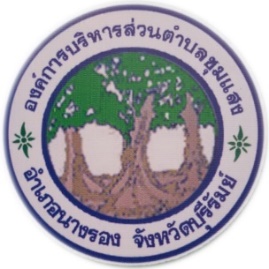 คำร้องแจ้งความชำรุดของโคมไฟฟ้าสาธารณะ             เขียนที่ องค์การบริหารส่วนตำบลชุมแสงตำบลชุมแสง อำเภอนางรอง จังหวัดบุรีรัมย์วันที่.............เดือน...............................พ.ศ.................เรื่อง ขอแจ้งความชำรุดของโคมไฟฟ้าสาธารณะเรียน นายกองค์การบริหารส่วนตำบลชุมแสง		ข้าพเจ้า(นาย/นาง/นางสาว/ยศ)................................................................................................ตำแหน่ง/อาชีพ................................บ้านเลขที่..............หมู่ที่.............ตำบล.......................อำเภอ........................จังหวัด................................เบอร์โทรศัพท์..........................................................		ข้าพเจ้าขอแจ้งความชำรุดของโคมไฟฟ้าสาธารณะ ที่อยู่ในความรับผิดชอบขององค์การบริหารส่วนตำบลชุมแสง  โดยมีรายละเอียดดังนี้		จุดที่ 1 ติดตั้งอยู่ที่บริเวณ.......................................................................................หมู่ที่...........หน้าบ้านเลขที่.............. อาการความชำรุด............................................................................................................		จุดที่ 2 ติดตั้งอยู่ที่บริเวณ.......................................................................................หมู่ที่...........หน้าบ้านเลขที่.............. อาการความชำรุด............................................................................................................		จุดที่ 3 ติดตั้งอยู่ที่บริเวณ.......................................................................................หมู่ที่...........หน้าบ้านเลขที่.............. อาการความชำรุด............................................................................................................		จุดที่ 4 ติดตั้งอยู่ที่บริเวณ.......................................................................................หมู่ที่...........หน้าบ้านเลขที่.............. อาการความชำรุด............................................................................................................		จุดที่ 5 ติดตั้งอยู่ที่บริเวณ.......................................................................................หมู่ที่...........หน้าบ้านเลขที่.............. อาการความชำรุด............................................................................................................		จึงเรียนมาเพื่อโปรดพิจารณาต่อไป							ขอแสดงความนับถือ					    (ลงชื่อ)..................................................... ผู้แจ้ง (.....................................................)    ตำแหน่ง...................................................